BULLETIN D’ADHESION SFSEP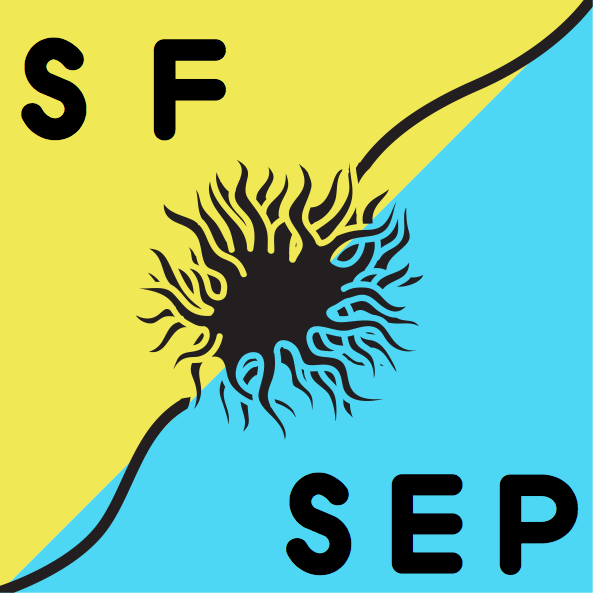 Société Francophone de la Sclérose En Plaques Identité Mademoiselle   Madame   MonsieurNOMPRENOMProfession Neurologue                               Autres (préciser)Mode d’activité Hospitalo-universitaire Hospitalier Libéral Recherche institutionnelle (INSERM, CNRS…) Interne Etudiant / post-doc Autres :Adresse (professionnelle/personnelle)ServiceInstitutionAdresseCode postalVillePaysAdresse e-mailNuméros de téléphone/FaxJe soussigné(e) ……………………………………………………………………………………………… souhaite 			Nom                                                                Prénomadhérer à la Société Francophone de la Sclérose en Plaques. La cotisation est de 10 euros.Date                                                                              Signature